Nombre:                                                                 Fecha:____________________Actividad: Crea línea de su vida a través de fotografías o dibujos de ellos mismos.Nombre:                                                                 Fecha: ____________________Actividad: Presenta a tu familia con una foto, ambientándola en un cuadro, creada con cartulina, recortes de flores, sol, nubes, stickers, como tu desees.Lenguaje Verbal: Taller didáctica del Lenguaje.Nombre:                                                                 Fecha: ____________________Actividad: Realiza y crea trazos rectos y mixtos con plastilina.Lenguaje Verbal: Taller didáctica del Lenguaje.Nombre:                                                                 Fecha: ____________________Actividad: Realiza y crea trazos rectos.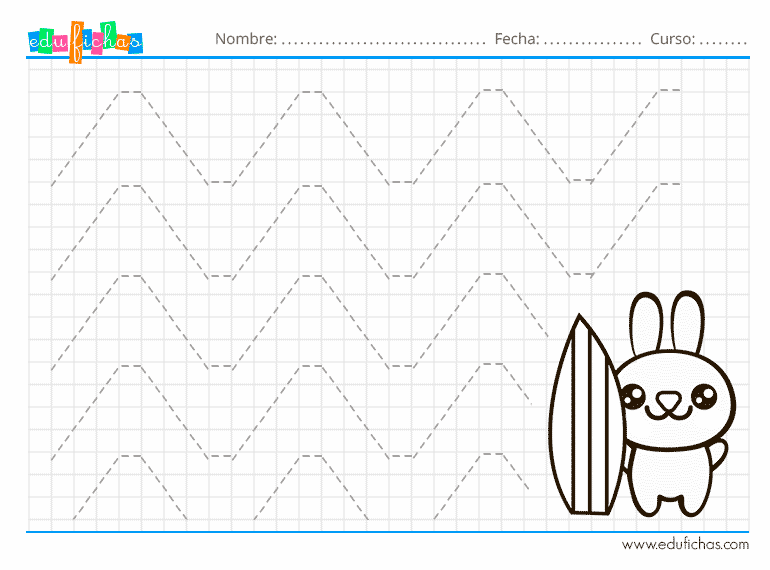 Lenguaje Verbal: Taller didáctica del Lenguaje.Nombre:                                                                 Fecha: ____________________Actividad: Realiza y crea trazos rectos, colorea.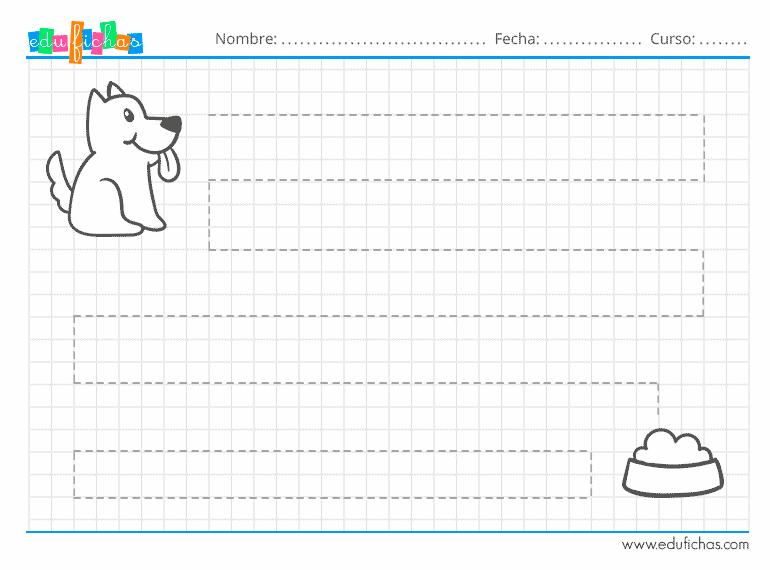 Lenguaje Verbal: Taller didáctica del Lenguaje.Nombre:                                                                 Fecha: ____________________Actividad: Realiza y crea trazos rectos y colorea.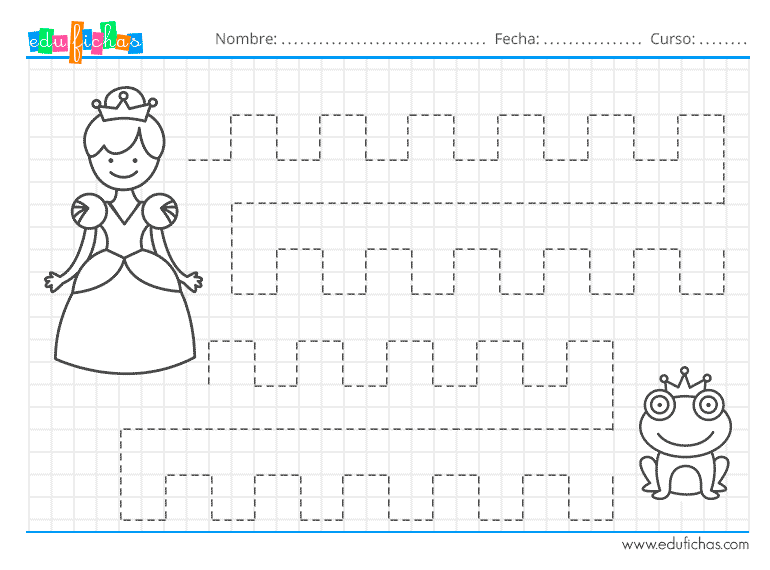 Lenguaje Verbal: Taller didáctica del Lenguaje.Nombre:                                                                 Fecha: ____________________Actividad: Realiza y crea trazos curvos.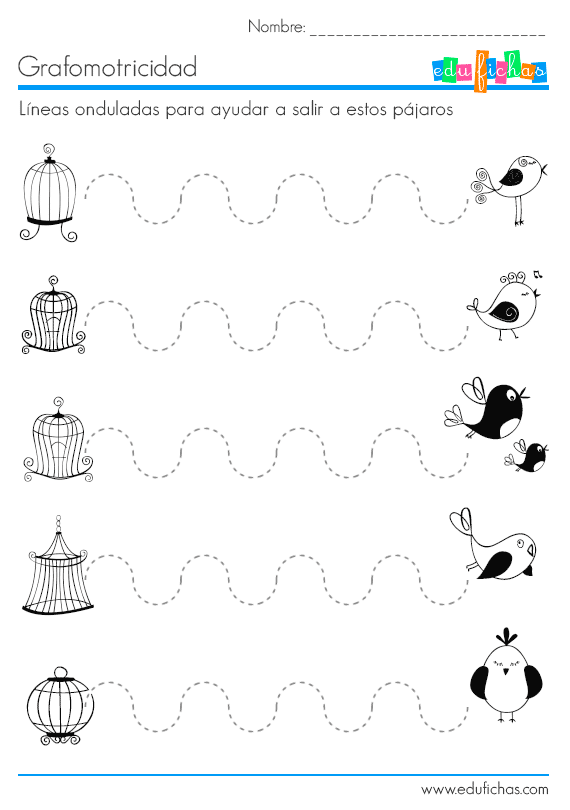 Lenguaje Verbal: Taller didáctica del Lenguaje.Nombre:                                                                 Fecha: ____________________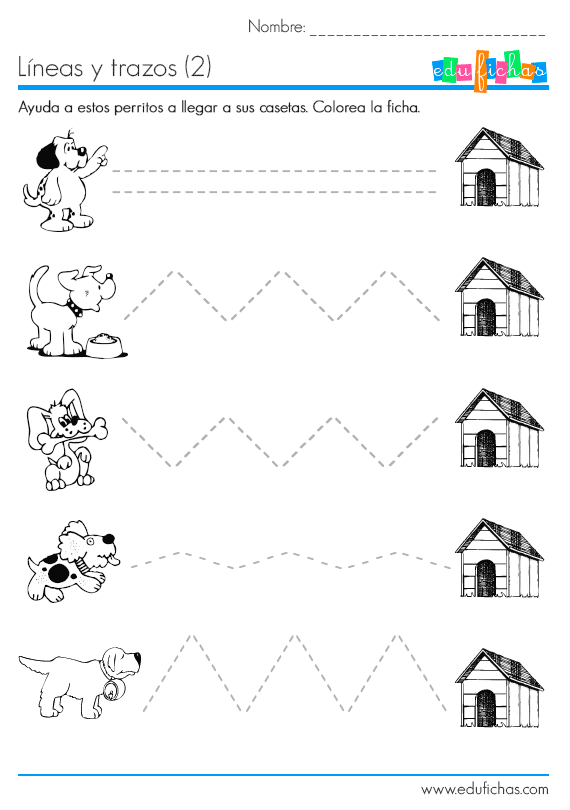 Actividad: Realiza y crea trazos rectos. Lenguaje Verbal: Taller didáctica del Lenguaje.Nombre:                                                                 Fecha: ____________________Actividad: Realiza y crea trazos mixtos.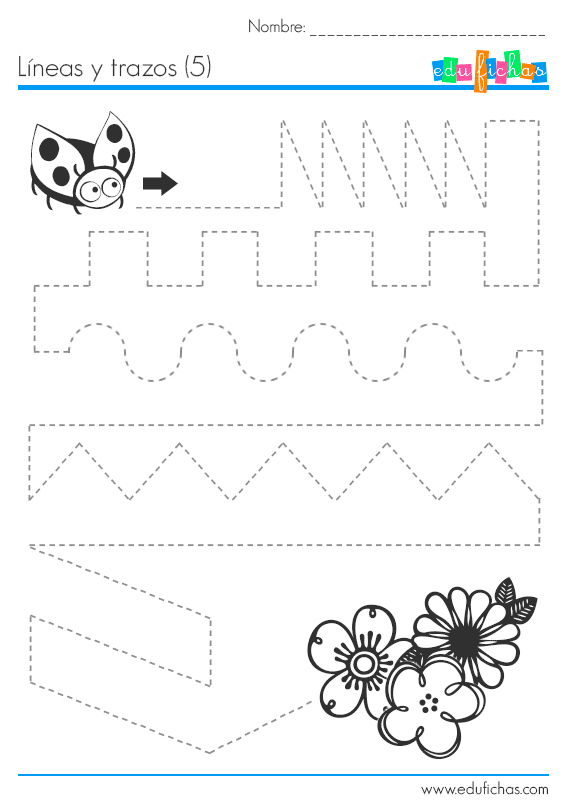 Lenguaje Verbal: Taller didáctica del Lenguaje.Nombre:                                                                 Fecha: ____________________Actividad: Realiza y crea trazos rectos, colorea.Lenguaje Verbal: Taller didáctica del Lenguaje.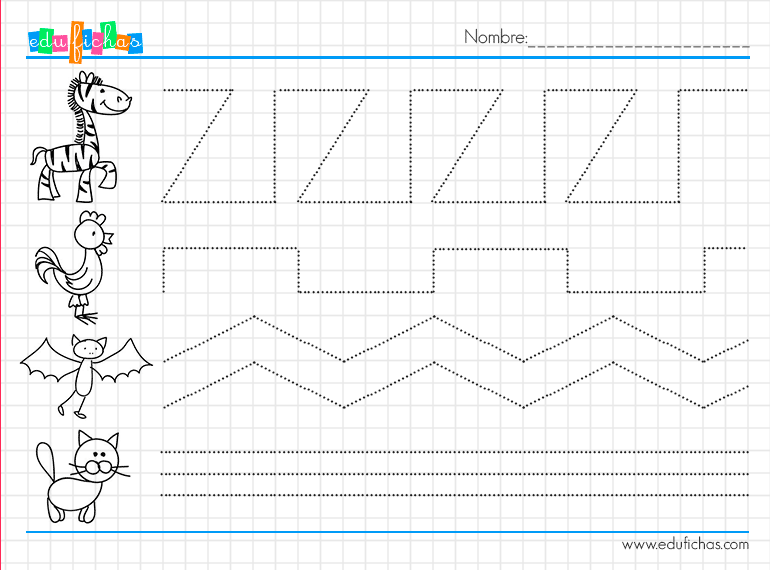 Nombre:                                                                 Fecha: ____________________Actividad: Realiza y crea trazos rectos, colorea.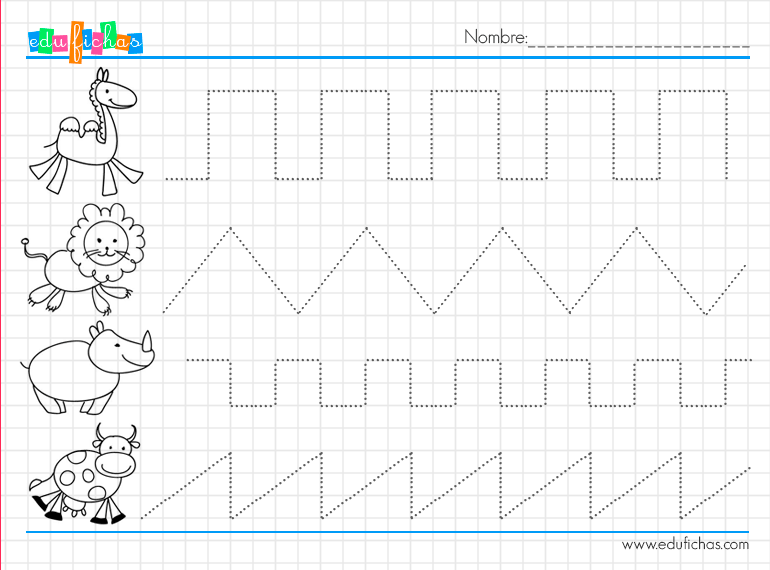 Nombre:                                                                 Fecha: ____________________Actividad: Realiza y crea trazos rectos, colorea.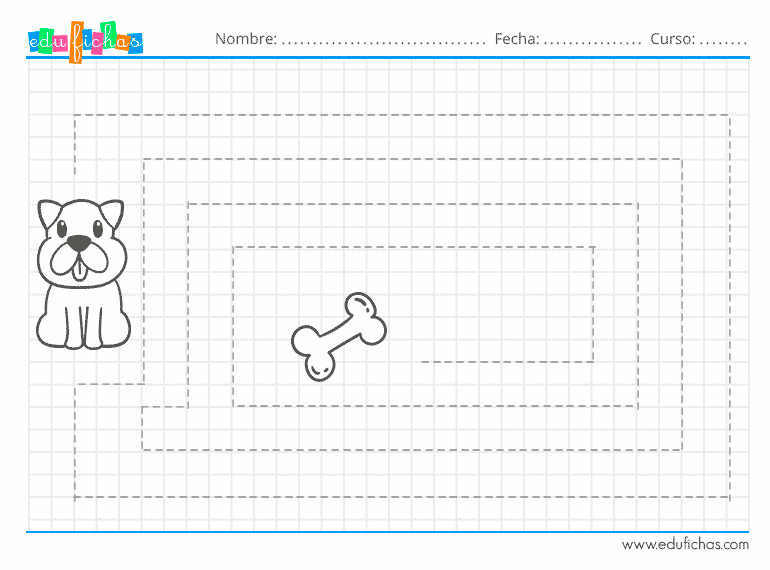 Objetivo de aprendizaje OA1 Comprender los roles que desarrollan  los miembros de su familia y comunidad y su aporte para el bienestar común .Indicador de logroReconocer miembros de su Familia, crear línea de vida.HabilidadesReconocer y crear.Objetivo de aprendizaje OA1 Comprender los roles que desarrollan  los miembros de su familia y comunidad y su aporte para el bienestar común.Indicador de logroCrear árbol genealógico.HabilidadesReconocer y crear.Objetivo de aprendizaje OA8 Representar gráficamente algunos trazos, letras, signos, palabras significativas y mensajes simples legibles, utilizando diferentes recursos y soportes en situaciones auténticas.Indicador de logroCoordinar movimientos finos, modelando con plastilina diferentes trazos.HabilidadesModelar y trazar.Objetivo de aprendizaje OA8 Representar gráficamente algunos trazos, letras, signos, palabras significativas y mensajes simples legibles, utilizando diferentes recursos y soportes en situaciones autenticas.Indicador de logroCoordinar movimientos visomotrices finos, pintar respetando márgenes.HabilidadesGraficar, trazar y colorear.Objetivo de aprendizaje OA8 Representar gráficamente algunos trazos, letras, signos, palabras significativas y mensajes simples legibles, utilizando diferentes recursos y soportes en situaciones autenticas.Indicador de logroCoordinar movimientos visomotrices finos, pintar respetando márgenes.HabilidadesGraficar, trazar y colorear.Objetivo de aprendizaje OA8 Representar gráficamente algunos trazos, letras, signos, palabras significativas y mensajes simples legibles, utilizando diferentes recursos y soportes en situaciones autenticas.Indicador de logroCoordinar movimientos visomotrices finos, pintar respetando márgenes.HabilidadesGraficar, trazar y colorear.Objetivo de aprendizaje OA8 Representar gráficamente algunos trazos, letras, signos, palabras significativas y mensajes simples legibles, utilizando diferentes recursos y soportes en situaciones autenticas.Indicador de logroCoordinar movimientos visomotrices finos, pintar respetando márgenes.HabilidadesGraficar, trazar y colorear.Objetivo de aprendizaje OA8 Representar gráficamente algunos trazos, letras, signos, palabras significativas y mensajes simples legibles, utilizando diferentes recursos y soportes en situaciones autenticas.Indicador de logroCoordinar movimientos visomotrices finos, pintar respetando márgenes.HabilidadGraficar, trazar y colorear.Objetivo de aprendizaje OA8 Representar gráficamente algunos trazos, letras, signos, palabras significativas y mensajes simples legibles, utilizando diferentes recursos y soportes en situaciones autenticas.Indicador de logroCoordinar movimientos visomotrices finos, pintar respetando márgenes.HabilidadesGraficar, trazar y colorear.Objetivo de aprendizaje OA8 Representar gráficamente algunos trazos, letras, signos, palabras significativas y mensajes simples legibles, utilizando diferentes recursos y soportes en situaciones autenticas.Indicador de logroCoordinar movimientos visomotrices finos, pintar respetando márgenes.HabilidadesGraficar, trazar y colorear.Objetivo de aprendizaje OA8 Representar gráficamente algunos trazos, letras, signos, palabras significativas y mensajes simples legibles, utilizando diferentes recursos y soportes en situaciones autenticas.Indicador de logroCoordinar movimientos visomotrices finos, pintar respetando márgenes.HabilidadesGraficar, trazar y colorear.Objetivo de aprendizaje OA8 Representar gráficamente algunos trazos, letras, signos, palabras significativas y mensajes simples legibles, utilizando diferentes recursos y soportes en situaciones autenticas.Indicador de logroCoordinar movimientos visomotrices finos, pintar respetando márgenes.HabilidadesGraficar, trazar y colorear.